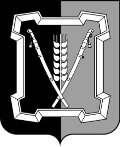 СОВЕТ  КУРСКОГО  МУНИЦИПАЛЬНОГО  РАЙОНАСТАВРОПОЛЬСКОГО КРАЯРЕШЕНИЕ  29 июля 2020 г.  		      ст. Курская				           № 253 О ликвидации отдела сельского хозяйства и охраны окружающей среды администрации Курского муниципального района Ставропольского краяРуководствуясь статьей 61 Гражданского кодекса Российской Федерации, Федеральным законом от 06 октября 2003 г. № 131-ФЗ «Об общих принципах организации местного самоуправления в Российской Федерации», статьей 20 Федерального закона от 08 августа 2001 г. № 129-ФЗ «О государственной регистрации юридических лиц и индивидуальных предпринимателей», в целях реализации Закона Ставропольского края от 31 января 2020 г. № 9-кз «О преобразовании муниципальных образований, входящих в состав Курского муниципального района Ставропольского края, и об организации местного самоуправления на территории Курского района Ставропольского края»совет Курского муниципального района Ставропольского краяРЕШИЛ:1. Ликвидировать отдел сельского хозяйства и охраны окружающей среды администрации Курского муниципального района Ставропольского края.	2. Назначить ликвидационную комиссию по ликвидации отдела сельского хозяйства и охраны окружающей среды администрации Курского муниципального района Ставропольского края и утвердить ее в прилагаемом составе.3. Председателю ликвидационной комиссии по ликвидации отдела сельского хозяйства и охраны окружающей среды администрации Курского муниципального района Ставропольского края:	3.1. Опубликовать в журнале «Вестник государственной регистрации» и Едином федеральном реестре юридически значимых сведений о фактах деятельности юридических лиц, индивидуальных предпринимателей и иных субъектов экономической деятельности (www.fedresurs.ru)  сообщение о ликвидации отдела сельского хозяйства и охраны окружающей среды администрации Курского муниципального района Ставропольского края и о порядке и сроке заявления требований его кредиторами.	3.2. Осуществить все необходимые мероприятия по ликвидации отдела сельского хозяйства и охраны окружающей среды администрации Курского муниципального района Ставропольского края в соответствии с Гражданским кодексом Российской Федерации, Трудовым кодексом Российской Федерации и законодательством о муниципальной службе.	4. Настоящее решение вступает в силу с 10 декабря 2020 г., но не раннее даты государственной регистрации в качестве юридического лица исполнительно-распорядительного органа (администрации) Курского муниципального округа Ставропольского края и подлежит опубликованию в средствах массовой информации и размещению на официальном сайте  администрации Курского муниципального района Ставропольского края в информационно-телекоммуникационной сети «Интернет».СОСТАВ ликвидационной комиссии по ликвидации отдела сельского хозяйства и охраны окружающей среды администрации Курского муниципального района Ставропольского краяПредседатель совета Курскогомуниципального района Ставропольского края                                 Ю.М.Бондарев                               Глава Курского   муниципального района    Ставропольского края                                       С.И.Калашников                            Приложениек решению совета Курскогомуниципального районаСтавропольского краяот 29 июля 2020 г. № 253Сушко Сергей Николаевичзаместитель главы администрации - начальник отдела сельского хозяйства и охраны окружающей среды администрации Курского муниципального района Ставропольского края, председатель ликвидационной комиссииСелевёрстова Лариса Алексеевнаведущий бухгалтер отдела по учету основных средств, материальных запасов и расчетов с поставщиками и подрядчиками муниципального казенного учреждения Курского муниципального района Ставропольского края «Централизованная бухгалтерия», секретарь ликвидационной комиссииЧлены ликвидационной комиссии:Члены ликвидационной комиссии:Аман Лариса Александровнаглавный специалист отдела сельского хозяйства и охраны окружающей среды администрации Курского муниципального района Ставропольского краяКазарян Светлана Владимировнаглавный специалист отдела сельского хозяйства и охраны окружающей среды администрации Курского муниципального района Ставропольского краяПарсалашвили Ирина Викторовнаглавный бухгалтер муниципального казенного учреждения Курского муниципального района Ставропольского края «Централизованная бухгалтерия»Хукасова Снежана Николаевнаглавный специалист отдела сельского хозяйства и охраны окружающей среды администрации Курского муниципального района Ставропольского края